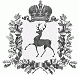 АДМИНИСТРАЦИЯ ШАРАНГСКОГО МУНИЦИПАЛЬНОГО РАЙОНАНИЖЕГОРОДСКОЙ ОБЛАСТИПОСТАНОВЛЕНИЕот 10.01.2019	N 07Об установлении стоимости одного дня пребывания детей в организациях отдыха и оздоровления детей в 2019 годуНа основании распоряжения Правительства Нижегородской области от 26  декабря  2018 года №1454-р «Об установлении стоимости одного дня пребывания детей в организациях отдыха и оздоровления детей в 2019 году» и в целях обеспечения в 2019 году отдыха и оздоровления детей Шарангского муниципального района для осуществления расчётов с гражданами и организациями при компенсации части расходов по приобретению путёвки и предоставлении путевки с частичной оплатой в организации отдыха детей и их оздоровления администрация Шарангского муниципального района п о с т а н о в л я е т:1. Установить:- стоимость одного дня пребывания в загородных детских оздоровительно – образовательных центрах (лагерях) в размере 738 рублей в сутки;- стоимость набора продуктов питания в лагерях с дневным пребыванием детей (с двухразовым питанием) в размере 105 рублей.  2. Настоящее постановление вступает в силу со дня  принятия и распространяет свое действие на правоотношения, возникшие с  1 января 2019 года.Глава администрации	О.Л. Зыков